Publicado en Shenzhen, China el 09/04/2024 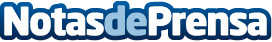 TerraMaster incorpora TRAID+ en TOS 6 para ofrecer un mayor nivel de protección de datos en NASTerraMaster, marca profesional especializada en ofrecer productos de almacenamiento innovadores para hogares y empresas, presenta la herramienta de administración de matrices de disco TRAID+, una versión actualizada de TRAID. Con TOS 6, TRAID+ de TerraMaster ofrece un estándar más elevado de seguridad del almacenamiento en disco, con funciones como agregación automática de espacio en disco, protección de redundancia frente a fallos del disco duro y expansión sin interrupcionesDatos de contacto:MikeMarketing Manager+86 755 81798272Nota de prensa publicada en: https://www.notasdeprensa.es/terramaster-incorpora-traid-en-tos-6-para Categorias: Internacional Hardware Software Ciberseguridad http://www.notasdeprensa.es